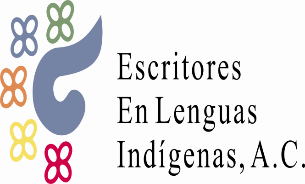 FERIA DE LAS CULTURAS INDÍGENAS EN EL ZÓCALO DE LA CDMXPROPUESTA DE ESCRITORES EN LENGUAS INDÍGENAS, A.C.RECITALES Recital poético “Fiesta de la palabra, canto a la diversidad” (de preferencia después de las 17:00 horas entre semana):Lorenzo Hernández Ocampo, poeta mixteco de OaxacaPedro Martínez Escamilla, poeta náhuatl de HidalgoJaime Chávez Marcos, poeta otomí de HidalgoAlfredo Santiago Gómez, poeta totonaco de PueblaRecital de cuentos otomíes:Venancia Cruz Domínguez y Jesús Hernández Moreno, de San Salvador, Hidalgo.PRESENTACIÓN DE LIBROSPopol Wuj pa yä bätsi/ Popol Wuj para niños, traducido al otomí por Raymundo Isidro Alavez, traductor hñähñu de HidalgoCuentos del semidesierto. Los sueños de la muerte, del autor Salvador Palma, otomí de QuerétaroCONFERENCIAS“La espiritualidad otomí”, por Isaac Díaz Sánchez, ñätho de Estado de México“El relámpago”, por Dr. Luis Pérez León, hyuhu de Veracruz“La luminaria ancestral”, por Dr. Tomás Durán King, hyuhmu de Tlaxcala“El origen otomí de la Ciudad de México”, por Jaime Chávez Marcos (de preferencia, después de las 17:00 horas entre semana)TALLERES“Taller de instrumentos musicales prehispánicos”, impartido por Pedro Martínez EscamillaSTANDPara muestra y venta de publicaciones de ELIACPara muestra y venta de medicina tradicional otomí (consultas y curaciones con el médico y sacerdote otomí Isaac Díaz Sánchez).